                FUNDAÇÃO EDUCACIONAL CLAUDINO FRANCIO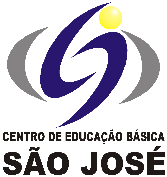                       CENTRO DE EDUCAÇÃO BÁSICA SÃO JOSÉ         Roteiro de Estudos 1º ano A – Alfabetização – Professora Samara                 Conteúdo Programático 15 a 20 de Junho de 2020Senhores Pais, Os alunos que não participarão das aulas presenciais deverão acompanhar a transmissão ao vivo da aula através do Google Meet, seguindo o Roteiro de Estudos. O link será enviado no grupo de WhatsApp dos pais.A quantidade de atividades diárias pode ser alterada conforme o rendimento dos grupos.Este é o link FIXO para todas as aulas, todos os dias: meet.google.com/rgu-qzue-hht                                                                                              Código iPad: rgu-qzue-hht                                                                                                                       Atenciosamente, Equipe PedagógicaAtenciosamente, Equipe Pedagógica15/06/202015/06/202015/06/2020HORÁRIOSEGUNDACONTEÚDOS7h – 7h50ED. FÍSICA Alfabeto de atividades da Educação Física7h50 – 8h40INGLÊS  Revisão impressa (exercícios 1, 2, e 4).8h40 – 9hINTERVALO*Em sala de aula.9h – 9h50PORTUGUÊSCaderno de Atividades letra T - páginas 47, 48.9h50 – 10h40PORTUGUÊSCaderno de Atividades letra T - páginas 49, 50.10h40 – 11hHIST/GEOApostila do Objetivo - Revisão Unidade 1 Minha história, minhas memórias ficha 5A.16/06/202016/06/202016/06/2020HORÁRIOTERÇACONTEÚDOS7h – 7h50PORTUGUÊSCaderno de Atividades letra T - páginas 51, 52.7h50 – 8h40MATEMÁTICACaderno de Atividades páginas 41, 42, 43..8h40 – 9hINTERVALO*Em sala de aula.9h – 9h50ARTESRepresentação da obra de Kandinsk. O artista trabalhava seguindo ritmos músicais. Ele pintava fazendo linhas pontos seguindo a música. Agora é com Folha do ateliê de artes.Vamos escutar a música e seguir o ritmo com lápis de cor colorido na apostila Ficha - 9.  9h50 – 10h40MÚSICAEnviarei segunda 15/06.10h40 – 11hINGLÊSRevisão impressa - (exercícios 5, 6 e 7).17/06/202017/06/202017/06/2020HORÁRIOQUARTACONTEÚDOS7h – 7h50PORTUGUÊSCaderno de Registro letra T.7h50 – 8h40PORTUGUÊSCaderno de Registro letra T.8h40 – 9hINTERVALO *Em sala de aula.9h – 9h50MATEMÁTICACaderno de Atividades páginas 44, 45, 46.9h50 – 10h40MATEMÁTICACaderno de Atividades páginas 47, 48, 4910h40 – 11hMATEMÁTICACaderno de Atividades páginas 50, 51, 52.18/06/202018/06/202018/06/2020HORÁRIOQUINTACONTEÚDOS7h – 7h50PORTUGUÊSCaderno de Atividades letra M - páginas 53, 54.7h50 – 8h40PORTUGUÊSCaderno de Atividades letra M - páginas 55, 56.8h40 – 9hINTERVALO*Em sala de aula.9h – 9h50PORTUGUÊSCaderno de Atividades letra M - páginas 57, 58.9h50 – 10h40HIST/GEOApostila do Objetivo - Revisão Unidade 1 Minha história, minhas memórias ficha 6.10h40 – 11hHIST/GEOApostila do Objetivo - Revisão Unidade 1 Minha história, minhas memórias ficha 7.19/06/202019/06/202019/06/2020HORÁRIOSEXTACONTEÚDOS7h – 7h50MATEMÁTICACaderno de Atividades páginas 53, 54, 55.7h50 – 8h40MATEMÁTICACaderno de Atividades páginas. 568h40 – 9hINTERVALO *Em sala de aula.9h – 9h50REC. AQBrincando de mímica9h50 – 10h40MATEMÁTICACaderno de Atividades páginas. 57, 58, 59, 60.10h40 – 11hHIST/GEOApostila do Objetivo - Unidade 1 Minha história, minhas memórias ficha 8.20/06/202020/06/202020/06/2020HORÁRIOSÁBADOCONTEÚDOS7h – 7h50ED. FÍSICA Alfabeto de atividades da Educação Física7h50 – 8h40INGLÊS Avaliação bimestral.8h40 – 9hINTERVALO*Em sala de aula.9h – 9h50PORTUGUÊSCaderno de Registro letra M.9h50 – 10h40PORTUGUÊSCaderno de Registro letra M.10h40 – 11hHIST/GEOApostila do Objetivo - Unidade 1 Minha história, minhas memórias ficha 8.